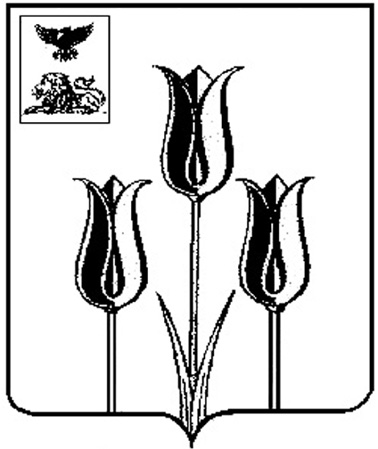 РОССИЙСКАЯ ФЕДЕРАЦИЯП О С Т А Н О В Л Е Н И ЕГЛАВЫ АДМИНИСТРАЦИИ МУНИЦИПАЛЬНОГО РАЙОНА «ВОЛОКОНОВСКИЙ РАЙОН»БЕЛГОРОДСКОЙ ОБЛАСТИ22 июня 2016 г.                                                                     					№ 197Об инвестиционной деятельностиВ целях создания в Волоконовском районе благоприятного инвестиционного климата и развитой инвестиционной инфраструктуры по привлечению инвестиций в экономику муниципального района «Волоконовский район» Белгородской области, в соответствии с Федеральным законом от 06.10.2003г. № 131-ФЗ «Об общих принципах организации местного самоуправления в Российской Федерации», руководствуясь законом Белгородской области от 01.07.2014г. № 284 «Об инвестиционной деятельности в Белгородской области»,                                      п о с т а н о  в л я ю :1. Утвердить Регламент сопровождения инвестиционных проектов по принципу «одного окна» на территории муниципального района «Волоконовский район» Белгородской области (прилагается).2. Утвердить Положение о рабочей группе по реализации инвестиционных проектов на территории муниципального района «Волоконовский район» Белгородской области (прилагается).3. Утвердить состав рабочей группы по реализации инвестиционных проектов на территории муниципального района «Волоконовский район» Белгородской области (прилагается).4. Утвердить Положение об инвестиционном совете муниципального района «Волоконовский район» Белгородской области (прилагается).5. Утвердить состав инвестиционного совета муниципального района «Волоконовский район» Белгородской области (прилагается).6. Утвердить перечень муниципальных услуг, предоставляемых органами местного самоуправления Волоконовского района инвесторам в рамках сопровождения проектов в режиме «одного окна» (приложение № 6).7. Постановление подлежит размещению на официальном сайте администрации Волоконовского района.8. Контроль за исполнением настоящего постановления возложить на заместителя главы администрации района по стратегическому развитию Е.А.Сотникова.Глава администрации района						С. БикетовУтвержден постановлением главы администрации района от 22 июня 2016 г. № 197Регламент сопровождения инвестиционных проектовпо принципу «одного окна» на территории муниципального района «Волоконовский район» Белгородской области
(далее – Регламент)
1. Общие положения1.1. Предмет регулирования Регламента.Регламент определяет механизмы, принципы и порядок регулирования инвестиционной деятельности на территории муниципального района «Волоконовский район» Белгородской области, формы стимулирования, муниципальные гарантии такой деятельности и направлено на развитие инвестиционного потенциала Волоконовского района.1.2. Правовая основа Регламента.Правовую основу регулирования инвестиционной деятельности на территории Волоконовского района составляют:Федеральный закон от 25.02.1999г. № 39-ФЗ «Об инвестиционной деятельности в Российской Федерации, осуществляемой в форме капитальных вложений»,закон Белгородской области от 01.07.2014г. № 284 «Об инвестиционной деятельности в Белгородской области»,другие федеральные законы и иные нормативные правовые акты Российской Федерации, законы и иные нормативные правовые акты Белгородской области, регулирующие правовые и экономические условия осуществления инвестиционной деятельности.1.3. Основные понятия, используемые в Регламенте.1.3.1. Инвестиционный проект – обоснование экономической целесообразности, объема и сроков осуществления капитальных вложений, в том числе необходимая проектная документация, разработанная в соответствии с законодательством Российской Федерации и утвержденными в установленном порядке стандартами (нормами и правилами), а также описание практических действий по осуществлению инвестиций (бизнес-план).1.3.2. Инвестиционный процесс – процесс приобщения инвестора к объекту инвестиций, включающий последовательность этапов действий и операций по осуществлению инвестиционной деятельности.1.3.3. Муниципальная сфера – органы местного самоуправления и муниципальные учреждения, деятельность которых направлена на решение вопросов местного значения.1.3.4. Инвестиционное соглашение – смешанный гражданско-правовой договор, заключаемый между субъектами инвестиционной деятельности, о реализации инвестиционного проекта, который заключается по результатам проведения торгов или без проведения торгов в порядке, предусмотренном действующим законодательством Российской Федерации, и определяет:- права и обязанности сторон;- сроки и содержание работ в рамках реализации инвестиционного проекта;- ответственность сторон за нарушение условий инвестиционного соглашения;- условия изменения и прекращения, переуступки прав по инвестиционному соглашению;- иные условия.1.3.5. Профиль инвестиционного проекта – обоснованное предложение о форме правоотношений, условиях реализации инвестиционного проекта, формах стимулирования и муниципальных гарантий инвестиционной деятельности, алгоритме взаимодействия с органами местного самоуправления в рамках реализации инвестиционного проекта.1.3.6. Инвестиционная площадка – локальная территория в пределах границ Волоконовского района, определенная в соответствии с Правилами землепользования и застройки городских и сельских поселений Волоконовского района, как предмет привлечения инвесторов для реализации одного или комплекса инвестиционных проектов.1.3.7. Паспорт инвестиционной площадки – комплексный информационный бюллетень, содержащий основные параметры и характеристики определенной инвестиционной площадки, размещенный в открытом доступе, рассчитанный на конкретную аудиторию – потенциальных инвесторов, включающий в себя следующие обязательные разделы для заполнения:- общие сведения об инвестиционной площадке (наименование, местоположение, общая площадь, форма собственности и т.д.);- предложения по использованию инвестиционной площадки;- инженерная и транспортная инфраструктура;- ситуационный план территории;- дополнительная информация;- контактная информация.1.3.8. Приоритетный инвестиционный проект Волоконовского района – инвестиционный проект, которому присвоен статус приоритетного инвестиционного проекта в соответствии с Методикой отбора приоритетных инвестиционных проектов Волоконовского района.1.3.9. Отбор приоритетных инвестиционных проектов Волоконовского района (далее – Отбор) – комплекс действий, направленных на выявление соответствия инвестиционного проекта, представленного к отбору, критериям, установленным Методикой.1.3.10. Заявитель – любой заинтересованный субъект инвестиционной деятельности – юридическое лицо (индивидуальный предприниматель), подающий заявку на присвоение инвестиционному проекту статуса приоритетного инвестиционного проекта Волоконовского района в соответствии с Методикой (далее – Заявитель).Остальные понятия и термины, используемые в настоящем документе, применяются в том же значении, в каком они определены федеральным и областным законодательством, нормативными правовыми актами, муниципальными правовыми актами.1.4. Субъекты инвестиционной деятельности Волоконовского района.1.4.1. Отдел прогнозирования и развития муниципальной экономики администрации района, выполняющий функции разработки предложений по развитию свободных территорий Волоконовского района, экспертизы и анализа предложений инвесторов, а также функции куратора инвестиционных проектов на территории муниципального района «Волоконовский район» Белгородской области.1.4.2. Рабочая группа по реализации инвестиционных проектов на территории муниципального района «Волоконовский район» Белгородской области (далее – Рабочая группа), выполняющая функции экспертного сопровождения и реализации отдельных этапов инвестиционных проектов.1.4.3. Инвестиционный совет муниципального района «Волоконовский район» Белгородской области (далее – Инвестиционный совет) – коллегиальный совещательный орган, который рассматривает предложения по развитию городских и сельских территорий, утверждает инвестиционные проекты на территории района к реализации, утверждает графики реализации инвестиционных проектов на территории района.1.4.4. Структурные подразделения администрации района, администраций городских и сельских поселений Волоконовского района, в полномочия которых входит решение вопросов, связанных с реализацией отдельных этапов инвестиционных проектов.1.4.5. Организации, предприятия и физические лица, заинтересованные в ведении бизнеса на территории района.1.4.6. Организации и физические лица, имеющие нематериальные активы (проекты, бизнес-планы и прочее).1.4.7. Организации, предприятия и физические лица, имеющие материальные активы (помещения, земельные участки, станки, технику и т.п.).1.4.8. Население муниципального образования, органы местного самоуправления, муниципальные предприятия и учреждения, являющиеся потребителями инвестиционных проектов.1.5. Принципы муниципальной поддержки инвестиционной деятельности.Муниципальная поддержка инвестиционной деятельности основывается на следующих принципах:1) взаимного доверия и взаимной ответственности инвесторов и органов местного самоуправления Волоконовского района;2) презумпции добросовестности инвесторов;3) экономической обоснованности принимаемых решений и использования бюджетных средств;4) сбалансированности муниципальных и частных интересов;5) открытости и доступности информации о муниципальной поддержке инвестиционной деятельности.1.6. Цели инвестиционной деятельности Волоконовского района.Целями инвестиционной деятельности на территории района являются:- социально-экономическое развитие района;- развитие инфраструктуры района;- увеличение объемов производства товаров, работ и услуг;- освоение новых видов продукции, работ и услуг и создание новых рабочих мест;- привлечение инвестиций в соответствии с целевыми программами федерального, регионального и муниципального уровней.2. Правовое оформление отношений между субъектами инвестиционной деятельности2.1. Для оформления договорных отношений между субъектами инвестиционной деятельности на этапе реализации инвестиционного проекта используются следующие способы:- заключение договора аренды имущества в порядке, установленном законодательством Российской Федерации, с последующим заключением инвестиционного соглашения;- заключение инвестиционного соглашения путем проведения торгов;- заключение инвестиционного соглашения без проведения торгов;- заключение концессионного соглашения в порядке, установленном законодательством Российской Федерации;- иные способы, установленные законодательством Российской Федерации.2.2. Процедура выбора инвестора для реализации инвестиционного проекта, а также существенные условия указанных соглашений (договоров), включая права и обязанности сторон, определяются в соответствии с нормами действующего гражданского, земельного, градостроительного, жилищного законодательства Российской Федерации, действующим законодательством об инвестиционной деятельности, настоящим Регламентом с учетом особенностей реализации конкретного инвестиционного проекта.2.3. Решение о способе оформления договорных отношений между субъектами инвестиционной деятельности, процедуре выбора инвестора для реализации инвестиционного проекта принимает Инвестиционный совет в соответствии с Регламентом путем утверждения профиля инвестиционного проекта, который содержит правовую модель реализации инвестиционного проекта.2.4. В случае, если два и более инвестора совместно осуществляют инвестиции в рамках реализации одного инвестиционного проекта, они действуют от имени одного из инвесторов, либо от имени совместно созданного юридического лица, либо каждый от своего имени.3. Формы стимулирования и муниципальные гарантии инвестиционной деятельности на территории Волоконовского района3.1. Формы стимулирования инвестиционной деятельности.3.1.1. Для привлечения инвесторов администрация Волоконовского района использует следующие формы стимулирования инвестиционной деятельности:- предоставление в открытых источниках (средства массовой информации, в том числе специализированные интернет-сайты) паспортов инвестиционных площадок;- организация выставок инвестиционных площадок, объектов и проектов;- разработка и (или) экспертиза инвестиционных проектов, инициатором которых является администрация района, за счет средств местного бюджета при условии, что в местном бюджете на очередной финансовый год предусмотрены средства на указанные цели;- иные формы стимулирования инвестиционной деятельности на территории района в соответствии с действующими муниципальными нормативными правовыми актами, регулирующими указанную деятельность.3.1.2. Инвестиционному проекту на стадии подготовки к реализации может быть присвоен статус приоритетного инвестиционного проекта Волоконовского района в соответствии с Методикой отбора приоритетных инвестиционных проектов Волоконовского района (приложение 2 к Регламенту).Формой поддержки приоритетного инвестиционного проекта Волоконовского района является возможность использования имущества муниципального залогового фонда (в соответствии с действующими муниципальными нормативными правовыми актами, регулирующими порядок предоставления указанного имущества).Одному приоритетному инвестиционному проекту не может быть предоставлено более двух форм поддержки одновременно. Условия и порядок принятия решения о предоставлении приоритетному инвестиционному проекту более одной формы поддержки определяются Методикой отбора приоритетных инвестиционных проектов Волоконовского района.3.2. Муниципальные гарантии инвестиционной деятельности.Органы местного самоуправления Волоконовского района могут предоставлять на конкурсной основе муниципальные гарантии по инвестиционным проектам за счет средств местного бюджета.Порядок предоставления муниципальных гарантий за счет средств местного бюджета устанавливается муниципальным правовым актом в соответствии с законодательством Российской Федерации.4. Содержание и порядок осуществления инвестиционной деятельности на территории Волоконовского районаСодержание и порядок осуществления инвестиционной деятельности при подготовке к реализации и реализации инвестиционных проектов регулируется Программами, Алгоритмом сопровождения инвестиционных проектов на территории муниципального района «Волоконовский район» Белгородской области (приложение 1 к Регламенту), федеральными, региональными и муниципальными нормативными правовыми и распорядительными актами, регулирующими инвестиционную деятельность.Приложение 1
к РегламентуАлгоритм работ по сопровождению инвестиционных проектов на территории муниципального района «Волоконовский район» Белгородской области1. Общие положения и понятия1.1. Алгоритм работ по сопровождению инвестиционных проектов на территории муниципального района «Волоконовский район» Белгородской области (далее - Алгоритм) определяет содержание, сроки и порядок работ субъектов инвестиционной деятельности при подготовке к реализации инвестиционных проектов на территории района.1.2. Алгоритм распространяется на сопровождение процесса подготовки к реализации инвестиционных проектов, поступающих в адрес администрации Волоконовского района от заинтересованных субъектов инвестиционной деятельности в качестве бизнес-идей.1.3. При выполнении мероприятий в рамках Алгоритма субъекты инвестиционной деятельности руководствуются регламентами и нормами, установленными для них действующим федеральным, региональным законодательством, муниципальными нормативными правовыми актами и распорядительными документами.2. Порядок и особенности исчисления сроков реализации стадий Алгоритма2.1. Стадия 1 «Первичная экспертиза идеи инвестиционного проекта» (пункт 3.1 Алгоритма).2.1.1. Юридическим фактом-основанием для начала исчисления срока реализации стадии первичной экспертизы идеи инвестиционного проекта является обращение заинтересованного субъекта инвестиционной деятельности в отдел прогнозирования и развития муниципальной экономики администрации района с предложением о реализации инвестиционного проекта (бизнес-идеи) в форме письменной заявки по форме (прилагается). При этом исчисление указанных сроков происходит с рабочего дня, следующего за днем входящей регистрации указанной заявки.2.1.2. Фактом, фиксирующим момент завершения работ по стадии 1, является первичное заключение отдела прогнозирования и развития муниципальной экономики администрации района о:- потенциальной возможности реализации инвестиционного проекта на территории района;- необходимости участия администрации района в реализации инвестиционного проекта;- полноте и достоверности информации о параметрах инвестиционного проекта;- экспертизе рыночной и финансовой составляющих инвестиционного проекта;- реалистичности и прозрачности бюджета инвестиционного проекта;планируемом экономическом и (или) социальном эффекте;- возможных рисках.2.1.3. В случае вынесения отделом прогнозирования и развития муниципальной экономики администрации района положительного первичного заключения инвестиционный проект включается в повестку ближайшего заседания Рабочей группы для структурирования инвестиционного проекта.2.2. Стадия 2 «Структурирование проекта» (пункт 3.2 Алгоритма).2.2.1. Датой начала исчисления сроков реализации стадии структурирования инвестиционного проекта является рабочий день, следующий за датой утверждения протокола заседания Рабочей группы, на котором за ответственными субъектами инвестиционной деятельности закреплены поручения, связанные с реализацией стадии 2.2.2.2. Фактом, фиксирующим момент завершения работ по стадии 2, являются подготовленные оператором и согласованные на заседании Рабочей группы проекты профиля и графика реализации инвестиционного проекта.2.2.3. После успешного завершения работ по стадии 2 отдел прогнозирования и развития муниципальной экономики администрации района включает в повестку очередного заседания Инвестиционного совета вопрос об утверждении профиля и графика реализации инвестиционного проекта.2.3. Стадия 3 «Принятие решения о реализации инвестиционного проекта» (пункт 3.3 Алгоритма).2.3.1. Датой начала исчисления сроков реализации стадии принятия решения о реализации инвестиционного проекта является рабочий день, следующий за датой, на которую отдел прогнозирования и развития муниципальной экономики администрации района завершил работы по разработке профиля и графика реализации инвестиционного проекта.2.3.2. Фактом, фиксирующим момент завершения работ по стадии 3, является протокол Инвестиционного совета с решением об утверждении профиля и графика реализации инвестиционного проекта.2.3.3. После успешного завершения работ по стадии 3 наступает стадия формирования земельного участка.2.4. Стадия 4 «Формирование земельного участка» (пункт 3.4 Алгоритма).2.4.1. Датой начала исчисления сроков стадии формирования земельного участка под реализацию инвестиционного проекта является рабочий день, следующий за датой утверждения протокола заседания Инвестиционного совета в соответствии с пунктом 2.3.2 Алгоритма.2.4.2. Фактом, фиксирующим момент завершения работ по стадии 4, является утвержденный кадастровый паспорт и градостроительный план земельного участка под реализацию инвестиционного проекта.2.4.3. После успешного завершения работ по стадии 4 наступает стадия подготовки к проведению торгов и проведения торгов.2.4.4. В случае если при подготовке к реализации инвестиционного проекта отсутствует необходимость стадии формирования земельного участка и (или) реализация инвестиционного проекта предполагает иные формы подготовки земельного участка для предоставления инвестору для целей реализации инвестиционного проекта, содержание, сроки и порядок деятельности ответственных субъектов по указанному направлению определяются в решениях Инвестиционного совета в рамках стадии 3 с учетом норм действующего законодательства.2.5. Стадия 5 «Подготовка к проведению торгов и проведение торгов» (пункт 3.5 Алгоритма).2.5.1. Датой начала исчисления сроков реализации стадии подготовки к проведению торгов и проведения торгов, по результатам которых определяется инвестор, является рабочий день, следующий за датой, на которую отдел прогнозирования и развития муниципальной экономики администрации района получил и зафиксировал входящей регистрацией официальное уведомление ответственных субъектов инвестиционной деятельности о завершении работ по утверждению кадастрового паспорта и градостроительного плана земельного участка.2.5.2. Фактом, фиксирующим момент завершения работ по стадии 5, является опубликованное извещение об итогах торгов.2.5.3. В случае определения инвестора по итогам торгов наступает стадия оформления договорных отношений с инвестором по реализации инвестиционного проекта.2.5.4. В случае отсутствия победителя по итогам проведения торгов процесс сопровождения подготовки к реализации инвестиционного проекта приостанавливается до принятия Инвестиционным советом решения о повторной реализации данной стадии.2.5.5. В случае если оформление договорных отношений сторон по реализации инвестиционного проекта не предполагает проведения торгов, содержание, сроки и порядок деятельности ответственных субъектов в данном направлении определяются в решениях Инвестиционного совета в рамках стадии 3 с учетом норм действующего законодательства.2.6. Стадия 6 «Оформление договорных отношений с инвестором» (пункт 3.6 Алгоритма).2.6.1. Датой начала исчисления сроков реализации стадии оформления договорных отношений с инвестором является рабочий день, следующий за датой публикации извещения об итогах торгов, по результатам которых определен инвестор инвестиционного проекта.2.6.2. Фактом, фиксирующим момент завершения работ по стадии 6, является заключенное инвестиционное соглашение, оформленное в установленном порядке право инвестора на земельный участок и (или) муниципальное имущество, необходимое для реализации инвестиционного проекта. При этом форма и условия договорных отношений сторон определяются в соответствии с профилем инвестиционного проекта, конкурсной документацией, Регламентом, нормами действующего законодательства.2.7. Стадия 7 «Реализация инвестиционного проекта» (пункт 3.7 Алгоритма).2.7.1. Содержание, сроки, порядок и результат работ в рамках реализации инвестиционного проекта, а также иные существенные условия и параметры его реализации определяются в условиях инвестиционного соглашения и (или) иных форм договорных отношений с инвестором.2.7.2. Указание факта, фиксирующего момент завершения работ по стадии 7 и по реализации инвестиционного проекта в целом, является одним из условий инвестиционного соглашения и (или) иных форм договорных отношений с инвестором.2.8. Основание для приостановления исчисления сроков.2.8.1. Исчисление сроков по Алгоритму производится в рабочих днях и может быть приостановлено в случае недостижения субъектом инвестиционной деятельности положительного результата работ по причинам, не зависящим от своевременно и качественно проделанной работы.2.8.2. Субъектом, ответственным за работы, результат по которым оказался отрицательным, выносится соответствующее официальное заключение, а также предложения по достижению положительного результата и направляется в отдел прогнозирования и развития муниципальной экономики администрации района для включения в дело о соответствующем инвестиционном проекте.Данное заключение может быть оспорено любым заинтересованным лицом с указанием мотивированных причин несогласия путем направления письменной жалобы в адрес главы администрации района.2.8.3. Исчисление сроков по Алгоритму может быть приостановлено в результате наступления форс-мажорных обстоятельств, а также на иных основаниях, установленных нормами действующего законодательства.2.9. Контроль за соблюдением сроков по Алгоритму, а также принятие решений по спорным вопросам при сопровождении инвестиционных проектов возлагается на отдел прогнозирования и развития муниципальной экономики администрации района.2.10. Сроки выполнения работ, а также содержание, положительный результат, ответственный субъект инвестиционной деятельности в рамках процесса сопровождения инвестиционных проектов представлены в разделе 3 Алгоритма.3. Содержание, положительный результат, ответственный субъект инвестиционной деятельности, сроки работ по Алгоритму______________________________* Сроки исчисляются параллельно для нескольких ответственных субъектов инвестиционной деятельности.** Сроки при заключении договора аренды (купли-продажи) земельных участков для жилищного строительства.Приложение к алгоритмуВ отдел прогнозирования и развития муниципальной экономики администрации Волоконовского районаЗаявка о реализации инвестиционного проекта1. Сведения об инвесторе1.1. Заявитель (инвестор) *:	_________________________________________полное и сокращенное наименование организации с указанием __________________________________________________________________организационно-правовой формы (для юридического лица); ФИО (для физического лица)1.2. Почтовый и юридический адрес *:	______________________________адрес, обозначенный в уставных документах (для __________________________________________________________________юридического лица); место регистрации и фактического проживания (для физического лица)1.3. Основной государственный регистрационный номер (ОГРН) *:__________________________________________________________________номер из свидетельства о внесении записи в Единый государственный реестр юридических лиц (либо ИП)1.4. Идентификационный номер налогоплательщика (ИНН) *:__________________________________________________________________номер из свидетельства о постановке на учет в налоговом органе2. Информация о проекте 2.1. Название проекта *	:_____________________________________________указывается краткое название проекта (именно это название будет отражено во всех__________________________________________________________________документах при прохождении процедуры рассмотрения заявки)2.2. Порядок предоставления:2.2.1. Местоположение (адресные ориентиры) запрашиваемого земельного участка: _____________________________________________________________________________________________________________________________2.3. Данные о состоянии земельного участка: ___________________________(свободен, застроен - указать наличие__________________________________________________________________объектов) (при наличии)2.4. Испрашиваемое право на земельный участок (нужное подчеркнуть): - аренда краткосрочная (до 5 лет)
- аренда долгосрочная (более 5 до 49 лет)
- постоянное (бессрочное) пользование
- безвозмездное срочное пользование - собственность2.5. Разрешительная документация по земельному участку (при наличии)Примерный размер (площадь) запрашиваемого участка:в период строительства __________ кв.м., с обоснованием ________________
__________________________________________________________________
по окончании строительства ___________ кв.м., с обоснованием ___________
__________________________________________________________________2.6. Ориентировочная площадь предполагаемой застройки ___________ кв.м.,ориентировочная общая площадь здания ___________ кв.м., этажность _____2.7. Запрашиваемая цель использования ________________________________ строительство (реконструкция, размещение временного объекта) 2.8. Наименование, назначение объекта: _______________________________3. Уполномоченное лицо по ведению проекта3.1. Должность: ____________________________________________________с указанием места работы__________________________________________________________________3.2. Ф.И.О.:________________________________________________________3.3. Телефон: ___________________, факс: ___________________,        E-mail:  ______________________________________________4. Предполагаемый объем инвестиций4.1. Предполагаемый объем инвестиций ____________ тыс. руб.,        в т.ч. в строительство ___________ тыс. руб.,        в т.ч. по годам:5. Предполагаемые источники финансирования проекта6. Предполагаемая продолжительность строительства ____________ мес.7. Социальная эффективность7.1. Количество рабочих мест:в период строительства _______, по окончании строительства _______7.2. Средняя заработная плата:- в период строительства 		___________ тыс. руб., 
- по окончании строительства 	___________ тыс. руб.8. Бюджетная эффективность8.1. Предполагаемые ежегодные налоговые и неналоговые поступления в период строительства:- налог на прибыль (УСН, ЕНВД)	_______________________ тыс. руб. - налог на имущество 			_______________________ тыс. руб.- налог на доходы физических лиц 	_______________________ тыс. руб.- страховые взносы			_______________________ тыс. руб.- налог земельный (арендная плата за землю) ______________ тыс. руб.- другие ______________________	_______________________ тыс. руб.                                             расшифровать8.2. Предполагаемые ежегодные налоговые и неналоговые поступления по окончании строительства:- налог на прибыль (УСН, ЕНВД)	_______________________ тыс. руб. - налог на имущество 			_______________________ тыс. руб.- налог на доходы физических лиц 	_______________________ тыс. руб.- страховые взносы			_______________________ тыс. руб.- налог земельный (арендная плата за землю) ______________ тыс. руб.- другие ______________________	_______________________ тыс. руб.                                             расшифровать9. Экономическая эффективность9.1. Ожидаемая прибыль по проекту (до налогообложения): _______ тыс. руб.9.2. Ожидаемый размер прибыли (при продаже объекта) __________ тыс. руб.9.3. Прогнозируемый ежегодный размер прибыли (объект остается в собственности заявителя) 					_____________ тыс. руб.9.4. Ожидаемый ежегодный доход (доход, уменьшенный на величину расхода) при упрощенной системе налогообложения _____________ тыс. руб.9.5. Вмененный доход при применении системы налогообложения в виде единого налога на вмененный доход для отдельных видов деятельности _____________ тыс. руб.9.6. Срок окупаемости с начала финансирования проекта __________ мес.10. Расчетные нагрузки (необходимые для сбора ТУ)10.1. Водоснабжение - хозяйственно-бытовые нужды	______________ м3 /ч 
- производственные нужды 		______________ м3 /ч - горячее водоснабжение 		______________ м3 /ч
(при индивидуальном источнике теплоснабжения)10.2. Канализация:- стоки 			______________ м3 /ч10.3. Электроснабжение (в т.ч. наружное освещение):- потребляемая мощность 	__________ кВт
- категория надежности потребления:
1 категория 	__________ кВт
2 категория 	__________ кВт
3 категория 	__________ кВт10.4. Пожаротушение- внутреннее 	______________ м3 /ч 
- наружное 		______________ м3 /ч - автоматическое	______________ м3 /ч10.5. ТеплоснабжениеРасход тепла		_________ Гкал/ч
в т.ч. - на отопление 		_________ Гкал/ч
- на вентиляцию 		_________ Гкал/ч- на гор. водоснабжение ________ Гкал/ч
Источник теплоснабжения ______________________________________(индивидуальная котельная или центральное теплоснабжение)10.6. ГазоснабжениеНаправление использования газа __________________________________________________________________
произв. нужды, пищеприготовление, горячее водоснабжение, отопление, вентиляцияПлиты 	________ шт.Котлы 	________ шт. Тип котлов __________________________
                                                                 поквартирное отоплениеРасход газа		____________ м3/часРасход газа 	____________ м3/год10.7. ОтоплениеОтапливаемая площадь 	________ кв.м.10.8. Телефонизация и Интернет:Количество городских телефонов 	_______ шт. 
Количество точек подключения к сети Интернет ______ шт.11. Основные характеристики зданияВысота здания 	____________ м. (максимальная)
Этажность 		______________ (максимальная)
Количество парковочных мест ________________
Материал стен		_______________________________________
Материал кровли 	_______________________________________
Степень огнестойкости	_______________________________________Планируемый срок ввода объекта в эксплуатацию _______________ годДолжность 				подпись		ФИОМП					ДатаПримечание: - к заявке прилагается расчет нагрузок, выполненный проектной организацией, имеющей лицензию на данный вид работы, заверенный подписью руководителя и печатью;- при реконструкции зданий (сооружений), увеличении используемых площадей, существующем подключении объекта к инженерной инфраструктуре, представляется расчет на дополнительное инженерное обеспечение и указывается в п. 9;- при наличии полученных действующих технических условий, предоставляются копии этих документов;- при отсутствии какого-либо показателя пишется: «не требуется».Приложение 2                                  к РегламентуМетодика отбора приоритетных инвестиционных проектов Волоконовского района1. Общие положения1.1. Методика отбора приоритетных инвестиционных проектов Волоконовского района (далее - Методика) определяет условия и механизм отбора инвестиционных проектов, претендующих на получение статуса приоритетного инвестиционного проекта Волоконовского района.1.2. Формой поддержки приоритетного инвестиционного проекта Волоконовского района является возможность использования имущества залогового фонда муниципального района «Волоконовский район» (в соответствии с действующими нормативными правовыми актами органов местного самоуправления, регулирующими порядок предоставления указанного имущества).Одному приоритетному инвестиционному проекту не может быть предоставлено более двух форм поддержки одновременно. 2. Организация проведения Отбора2.1. Отбор проводится Инвестиционным советом.2.2. Для получения статуса приоритетного инвестиционного проекта Волоконовского района Заявитель представляет в отдел прогнозирования и развития муниципальной экономики администрации района следующие документы:- заявку-резюме Заявителя с указанием формы поддержки оформленную в установленной форме (приложение к Методике);- заверенную Заявителем копию учредительного документа (устав и/ или учредительный договор);- заверенную Заявителем копию свидетельства о государственной регистрации юридического лица;- заверенную Заявителем копию свидетельства о постановке на учет в налоговом органе;- выписку из единого государственного реестра юридических лиц (дата выписки - не ранее двух месяцев до даты подачи документов);- справку Заявителя о непроведении ликвидации организации, об отсутствии решения арбитражного суда о признании организации банкротом и об отсутствии открытия конкурсного производства, об отсутствии задолженности организации по платежам в бюджеты всех уровней;- бизнес-план с указанием экономической, социальной и бюджетной эффективности инвестиционного проекта, в том числе налоговых и неналоговых поступлений в муниципальный бюджет, а также срока окупаемости инвестиционных затрат;- эскизный проект объекта инвестиционного проекта (в случае если объект инвестиционного проекта является предметом градостроительной деятельности);- техническую или иную документацию, отражающую соответствие инвестиционного проекта критериям, установленным Методикой (далее - Документы).Заявитель по своей инициативе может представить любые дополнительные документы.Отдел прогнозирования и развития муниципальной экономики администрации района может дополнительно запросить у Заявителя представление иных документов в зависимости от специфики инвестиционного проекта.2.3. Указанные в пункте 2.2 Методики Документы могут подаваться Заявителем на стадии 2 «Структурирование проекта», после успешного прохождения стадии первичной экспертизы идеи инвестиционного проекта.2.4. При подготовке к реализации комплекса инвестиционных проектов Документы представляются по каждому инвестиционному проекту. Решение о присвоении инвестиционному проекту статуса приоритетного инвестиционного проекта Волоконовского района принимается по каждому инвестиционному проекту отдельно.3. Требования к Заявителю, критерии Отбора3.1. Обязательными требованиями к Заявителю являются:- постановка юридического лица (индивидуального предпринимателя), реализующего инвестиционный проект, на налоговый учет в качестве налогоплательщика на территории Волоконовского района (либо письменная гарантия постановки нового юридического лица на налоговый учет на территории Волоконовского района в случае, если для реализации инвестиционного проекта Заявитель намерен создавать новое юридическое лицо после принятия решения о реализации проекта);- благоприятное финансовое и юридическое положение Заявителя (непроведение ликвидации организации, отсутствие решения арбитражного суда о признании организации банкротом, отсутствие открытия конкурсного производства, отсутствие задолженности организации по платежам в бюджеты всех уровней).3.1.1. Соответствие Заявителя указанным требованиям подтверждается Документами.3.1.2. Несоответствие Заявителя одному или нескольким требованиям, установленным в пункте 3.1, является основанием для отклонения отделом прогнозирования и развития муниципальной экономики администрации района заявки-резюме Заявителя.3.2. Основными критериями Отбора, оцененными по балльной системе, являются:- соответствие инвестиционного проекта приоритетам социально-экономического развития района, отраженным в Стратегии социально-экономического развития муниципального образования «Волоконовский район» Белгородской области до 2025 года – 2 балла;- высокая бюджетная эффективность инвестиционного проекта (объем доходов в муниципальный бюджет от реализации проекта, экономия средств муниципального бюджета) – 3 балла;- высокая социальная эффективность инвестиционного проекта (создание рабочих мест, удовлетворение социальных потребностей района, ориентация на развитие сферы социальных услуг для населения, прочее) – 3 балла;- успешный опыт реализации Заявителем инвестиционных проектов, аналогичных заявляемому к Отбору – 1 балл;- экологическая безопасность инвестиционного проекта – 1 балл.Соответствие либо несоответствие инвестиционного проекта и Заявителя указанным критериям Отбора подтверждается Документами. Ответственность за полноту и достоверность подтверждения соответствия инвестиционного проекта критериям Отбора несет Заявитель.4. Процедура проведения Отбора4.1. Организатором Отбора является отдел прогнозирования и развития муниципальной экономики администрации района.4.2. При приеме Документов от Заявителя отдел прогнозирования и развития муниципальной экономики администрации района в течение 10 рабочих дней проверяет их на соответствие требованиям, изложенным в разделе 2 Методики, и соответствие Заявителя требованиям, изложенным в разделе 3 Методики. В случае выявления несоответствий отдел прогнозирования и развития муниципальной экономики администрации района возвращает Заявителю Документы на доработку с письменным обоснованием возврата и (или) направляет Заявителю мотивированный отказ в приеме Документов.4.3. В случае соответствия Документов и Заявителя требованиям Методики Документы направляются для рассмотрения на ближайшее заседание Инвестиционного совета.4.4. Инвестиционный совет рассматривает Документы Заявителя и выносит заключение о присвоении или об отказе в присвоении инвестиционному проекту статуса приоритетного инвестиционного проекта Волоконовского района.4.4.1. Решение о присвоении проекту статуса приоритетного инвестиционного проекта Волоконовского района принимается Инвестиционным советом в случае набора инвестиционным проектом в совокупности шести и более баллов по всем критериям Отбора.Для определения количества набранных баллов проходит голосование членов Инвестиционного совета на предмет соответствия инвестиционного проекта каждому из критериев Отбора поочередно (квалифицированным большинством голосов).При положительном результате голосования о соответствии инвестиционного проекта определенному критерию Отбора проекту присуждается по данному критерию соответствующий балл (пункт 3.2 Методики). При отрицательном результате голосования о соответствии инвестиционного проекта определенному критерию Отбора проекту присуждается по данному критерию ноль баллов.4.4.2. При наборе инвестиционным проектом менее шести баллов по всем критериям Отбора Инвестиционный совет принимает решение об отказе в присвоении инвестиционному проекту статуса приоритетного инвестиционного проекта Волоконовского района.4.4.3. Для принятия решения о соответствии инвестиционного проекта тому или иному критерию Отбора Инвестиционный совет вправе привлекать экспертов.4.4.4. Для получения Заявителем формы поддержки определенной в пункте 1.2 Методики, при Отборе инвестиционному проекту необходимо получить не менее 6 баллов.4.5. Решения Инвестиционного совета оформляются протоколом, в котором помимо решения о присвоении или об отказе в присвоении инвестиционному проекту статуса приоритетного инвестиционного проекта Волоконовского района указывается форма поддержки, которая впоследствии включается в условия договорных отношений с инвестором по реализации данного инвестиционного проекта.4.6. В случае установления факта недостоверности сведений, содержащихся в документах, представленных Заявителем, либо сокрытия фактов, указывающих на несоответствие инвестиционного проекта требованиям Методики, Инвестиционный совет вправе снять с инвестиционного проекта статус приоритетного на любом этапе подготовки к реализации или реализации проекта решением, закрепленным протоколом очередного заседания Инвестиционного совета.Приложение        к МетодикеФорма заявки-резюмена присвоение инвестиционному проекту статуса приоритетного инвестиционного проекта Волоконовского районаУтверждено постановлением главы администрации района от 22 июня 2016 г. № 197Положение о рабочей группе по реализации инвестиционных проектов на территории Волоконовского района
(далее – Положение о рабочей группе)
1. Общие положения1.1. Настоящее Положение определяет статус, функции и порядок работы рабочей группы по реализации инвестиционных проектов на территории муниципального района «Волоконовский район» Белгородской области (далее – Рабочая группа).1.2. Рабочая группа является коллегиальным исполнительным органом, осуществляющим экспертное сопровождение при подготовке к реализации инвестиционных проектов.1.3. В своей работе Рабочая группа руководствуется нормативными правовыми актами Российской Федерации, Белгородской области, муниципальными правовыми актами, настоящим Положением.1.4. Решения Рабочей группы являются обязательными для исполнения ее членами.1.5. В состав Рабочей группы входят председатель Рабочей группы, заместитель председателя Рабочей группы, секретарь Рабочей группы и члены Рабочей группы. Состав Рабочей группы утверждается постановлением главы администрации Волоконовского района. 1.6. Понятия и термины, используемые в настоящем Положении, используются в значении, которое определено нормативными правовыми актами Российской Федерации, Белгородской области и муниципальными правовыми актами, регулирующими инвестиционную деятельность.2. Функции Рабочей группы2.1. Функции Рабочей группы в рамках согласования профиля инвестиционного проекта:- предварительное согласование возможности и параметров подключения объектов строительства к сетям инженерной инфраструктуры;- предварительное согласование возможности и параметров строительства или реконструкции объекта инвестиций;- предварительное согласование экономических и технологических расчетов;- предварительное согласование правовой и финансовой схемы инвестиционного проекта;- обозначение экологических требований;- обозначение градостроительных требований;- согласование иных параметров инвестиционного проекта.2.2. Контроль выполнения стадий подготовки к реализации, а также реализации инвестиционного проекта.2.3. Решение иных рабочих вопросов по реализации инвестиционного проекта в рамках своих полномочий.2.4. Контроль ранее принятых решений, касающихся реализации инвестиционного проекта, закрепленных в протоколах заседаний Рабочей группы.3. Права и обязанности Рабочей группыРабочая группа вправе:3.1. Приглашать экспертов, консультантов, представителей инвестора и иных специалистов, присутствие которых необходимо для участия в работе Рабочей группы.3.2. Осуществлять взаимодействие с государственными органами исполнительной власти Белгородской области, органами местного самоуправления, муниципальными учреждениями и предприятиями, иными организациями для реализации целей деятельности Рабочей группы, в том числе запрашивать и получать документы и материалы по вопросам, входящим в компетенцию Рабочей группы.3.3. Рассматривать разногласия между субъектами инвестиционной деятельности на территории района по вопросам, входящим в компетенцию Рабочей группы, и давать соответствующие рекомендации.4. Организация работы Рабочей группы4.1. Рабочая группа формируется из представителей органов местного самоуправления, а также иных субъектов инвестиционной деятельности на территории района.4.2. Рабочую группу возглавляет председатель Рабочей группы, который:- руководит деятельностью Рабочей группы;- проводит заседания Рабочей группы;- утверждает протоколы заседаний Рабочей группы;- распределяет обязанности между членами Рабочей группы;- дает поручения членам Рабочей группы в целях реализации функций, возложенных на Рабочую группу.В случае отсутствия председателя Рабочей группы его функции исполняет заместитель председателя Рабочей группы.В случае невозможности присутствия на заседании Рабочей группы членов ее основного состава соответствующие функции возлагаются на членов резервного состава Рабочей группы.4.3. Секретарь Рабочей группы:- организует подготовку заседаний Рабочей группы;- готовит и подписывает протоколы заседаний Рабочей группы;- выполняет поручения председателя Рабочей группы по вопросам организационного обеспечения деятельности Рабочей группы;- обеспечивает делопроизводство и осуществляет контроль соблюдения сроков выполнения решений Рабочей группы.4.4. Работа Рабочей группы осуществляется в форме заседаний, которые проводятся по мере необходимости.4.5. Решения Рабочей группы оформляются протоколом, который хранится в мэрии города. Выписка из протокола выдается за подписью секретаря Рабочей группы.4.6. Заседание Рабочей группы правомочно, если на нем присутствует не менее половины от общего числа ее членов. Члены Рабочей группы участвуют в заседаниях лично либо делегируют свои полномочия своим представителям.4.7. Решение по всем обсуждаемым вопросам принимается простым большинством голосов от числа присутствующих членов Рабочей группы путем открытого голосования. При равенстве голосов голос председателя Рабочей группы является решающим.4.8. Члены Рабочей группы имеют право внести свое особое мнение по вопросам, имеющим принципиальное значение.Утвержден постановлением главы администрации района от 22 июня 2016 г. № 197Состав
рабочей группы по реализации инвестиционных проектов на территории Волоконовского района
Секретарем рабочей группы по необходимости приглашаются:Утверждено постановлением главы администрации района от 22 июня 2016 г. № 197Положение
об инвестиционном совете Волоконовского района
(далее – Положение об инвестиционном совете)
1. Общие положения1.1. Настоящее Положение определяет статус, функции и порядок работы инвестиционного совета Волоконовского района (далее - Совет).1.2. Совет является постоянно действующим коллегиальным консультативно-совещательным органом, созданным для принятия решений по ключевым вопросам реализации инвестиционной политики района.1.3. В своей работе Совет руководствуется нормативными правовыми актами Российской Федерации, Белгородской области, муниципальными правовыми актами, настоящим Положением.1.4. Решения Совета являются обязательными для исполнения его членами.1.5. В состав Совета входят председатель Совета, заместитель председателя Совета, секретарь Совета и члены Совета. Состав Совета утверждается постановлением главы администрации района. 1.6. Понятия и термины, используемые в настоящем Положении, используются в значении, которое определено нормативными правовыми актами Российской Федерации, Белгородской области и муниципальными правовыми актами, регулирующими инвестиционную деятельность.2. Функции Совета2.1. Основными функциями Совета являются:2.1.1. Принятие решения о реализации инвестиционного проекта на территории района путем утверждения профиля и графика реализации инвестиционного проекта, направлении инвестиционного проекта на доработку или отказе в реализации инвестиционного проекта.2.1.2. Принятие решений по отдельным вопросам подготовки инвестиционного проекта к реализации с учетом особенностей каждого инвестиционного проекта.2.1.3. Присвоение инвестиционному проекту статуса приоритетного инвестиционного проекта Волоконовского района.2.1.4. Рассмотрение результатов реализации инвестиционных проектов, включая несостоявшиеся и неуспешные, анализ причин неудач в их реализации, контроль ранее принятых решений, касающихся реализации инвестиционного проекта, закрепленных в протоколах заседаний Совета.2.2. При принятии решения о реализации инвестиционного проекта членами Совета рассматриваются профиль и график реализации инвестиционного проекта и учитываются следующие его характеристики:- соответствие инвестиционного проекта Стратегии социально-экономического развития муниципального образования «Волоконовский район» Белгородской области до 2025 года;- ожидаемый экономический и социальный эффекты при реализации инвестиционного проекта на территории района;- объем и характер затрат на реализацию инвестиционного проекта со стороны органов местного самоуправления;- возможные риски.2.3. В случае принятия Советом решения о направлении инвестиционного проекта на доработку указываются конкретные направления подготовительных работ, по которым необходимо проведение дополнительных мероприятий с закреплением сроков.2.4. При несоответствии характеристик инвестиционного проекта требованиям пункта 2.2 Положения Совет принимает решение об отказе в реализации инвестиционного проекта.2.5. При присвоении инвестиционному проекту статуса приоритетного инвестиционного проекта Волоконовского района используется Методика отбора приоритетных инвестиционных проектов Волоконовского района.3. Права и обязанности СоветаСовет вправе:3.1. Приглашать экспертов, консультантов, представителей инвестора и иных специалистов, присутствие которых необходимо для участия в работе Совета.3.2. Осуществлять взаимодействие с органами государственными органами исполнительной власти Белгородской области, органами местного самоуправления, муниципальными учреждениями и предприятиями, иными организациями для реализации целей деятельности Совета, в том числе запрашивать и получать документы и материалы по вопросам, входящим в компетенцию Совета.3.3. Образовывать рабочие группы (из числа членов Совета) для реализации отдельных функций Совета.3.4. Рассматривать разногласия между организациями и физическими лицами по вопросам, входящим в компетенцию Совета, и давать соответствующие рекомендации.4. Организация работы Совета4.1. Совет формируется из представителей органов местного самоуправления, Муниципального совета муниципального района «Волоконовский район» Белгородской области, а также иных субъектов инвестиционной деятельности на территории Волоконовского района Белгородской области.4.2. Совет возглавляет председатель Совета, который:- руководит деятельностью Совета;- проводит заседания Совета;- утверждает протоколы заседаний Совета;- распределяет обязанности между членами Совета;- дает поручения членам Совета в целях реализации функций, возложенных на Совет.В случае отсутствия председателя Совета его функции исполняет заместитель председателя Совета.4.3. Секретарь Совета:- организует подготовку заседаний Совета;- готовит и подписывает протоколы заседаний Совета;- выполняет поручения председателя Совета по вопросам организационного обеспечения деятельности Совета;- обеспечивает делопроизводство и осуществляет контроль соблюдения сроков выполнения решений Совета.4.4. Работа Совета осуществляется в форме заседаний, которые проводятся по мере необходимости.4.5. Решения Совета оформляются протоколом, который хранится в отделе прогнозирования и развития муниципальной экономики администрации района. Выписка из протокола выдается за подписью секретаря Совета.4.6. Заседание Совета правомочно, если на нем присутствует не менее половины от общего числа его членов. Члены Совета участвуют в заседаниях лично.4.7. Решение по всем обсуждаемым вопросам принимается простым большинством голосов от числа присутствующих членов Совета путем открытого голосования. При равенстве голосов голос председателя Совета является решающим.4.8. Члены Совета имеют право внести свое особое мнение по вопросам, имеющим принципиальное значение.4.9. Информация о деятельности Совета размещается на официальном сайте администрации Волоконовского района.Утвержден постановлением главы администрации района от 22 июня 2016 г. № 197Состав
инвестиционного совета Волоконовского районаУтвержден постановлением главы администрации района от 22 июня 2016 г. № 197Перечень муниципальных услуг, предоставляемых органами местного самоуправления Волоконовского района инвесторам в рамках сопровождения проектов в режиме «одного окна»1. Выдача разрешений на ввод объектов в эксплуатацию при осуществлении строительства, реконструкции объектов капитального строительства.2. Выдача разрешения на строительство, реконструкцию объектов капитального строительства.3. Прием документов, а также выдача решений о переводе или об отказе в переводе жилого помещения в нежилое или нежилого помещения в жилое помещение.4. Выдача разрешений на отклонение от предельных параметров разрешенного строительства, реконструкции объектов капитального строительства.5. Предоставление сведений из информационных систем обеспечения градостроительной деятельности.6. Предоставление разрешения на осуществление земляных работ.7. Выдача градостроительных планов земельных участков.8. Предоставление разрешения на осуществление условно разрешенного вида использования земельного участка или объекта капитального строительства.9. Продажа (приватизация) муниципального имущества.10. Выдача выписок из Реестра муниципального имущества.11. Предоставление муниципального имущества в аренду, безвозмездное пользование, доверительное управление.12. Предоставление в собственность, аренду, постоянное (бессрочное) пользование, безвозмездное пользование земельного участка, находящегося в муниципальной собственности или государственная собственность на который не разграничена, без проведения торгов.13. Предоставление земельных участков, находящихся в муниципальной собственности или государственная собственность на которые не разграничена, гражданам для ИЖС, ведения ЛПХ в границах населенного пункта, садоводства, дачного хозяйства, гражданам и КФХ для осуществления КФХ его деятельности.14. Предварительное согласование предоставления земельного участка, находящегося в муниципальной собственности или государственная собственность на который не разграничена.15. Выдача разрешения на использование земель или земельного участка, находящихся в муниципальной собственности или государственная собственность на которые не разграничена.16. Проведение аукциона по продаже земельного участка или аукциона на право заключения договора аренды земельного участка по инициативе гражданина или юридического лица, заинтересованных в предоставлении земельного участка, находящегося в муниципальной собственности или государственная собственность на который не разграничена.17. Заключение соглашений о перераспределении земель и (или) земельных участков, находящихся в государственной или муниципальной собственности, и земельных участков, находящихся в частной собственности.18. Утверждение схемы расположения земельного участка или земельных участков, находящихся в муниципальной собственности или государственная собственность на которые не разграничена, на кадастровом плане территории.19. Предоставление разрешения на осуществление земляных работ.20. Прекращение права постоянного (бессрочного) пользования, пожизненного наследуемого владения земельным участком, находящимся в муниципальной собственности или государственная собственность на который не разграничена, в случае отказа правообладателя от права на земельный участок.21. Заключение (согласование заключения) соглашения об установлении сервитута в отношении земельного участка, находящегося в муниципальной собственности или государственная собственность на который не разграничена.СтадияПоложительный результатОтветственный субъект инвестиционной деятельностиСрок выполнения работ (раб. дни)12343.1. Первичная экспертиза идеи инвестиционного проектаПоложительное первичное заключение отдела о поступившей бизнес-идееОтдел прогнозирования и развития муниципальной экономики администрации района103.2. Структурирование инвестиционного проектаСогласованные Рабочей группой проекты профиля, графика реализации инвестиционного проектаОтдел прогнозирования и развития муниципальной экономики администрации района, отдел муниципальной собственности и земельных ресурсов администрации района (администрации городских и сельских поселений), отдел архитектуры и градостроительства администрации района, муниципальные унитарные предприятия, Рабочая группа353.2.1. Уточнение наличия земельных ресурсовИнформация об ориентировочной площади земельного участка и наличии правообладателейОтдел муниципальной собственности и земельных ресурсов администрации района (администрации городских и сельских поселений)25*3.2.2. Уточнение наличия энерго мощностейОфициальная информация о возможных точках подключения и резерве мощности в данных точкахОтдел архитектуры и градостроительства администрации района,МУП «Водоканал Волоконовский», Волоконовская районная эксплуатационная газовая служба,Волоконовский РЭС филиала ОАО «МРСК Центра» - «Белгородэнерго»,Волоконовский участок тепловых сетей производственного подразделения «Восточные тепловые сети» ОАО «Белгородская теплосетевая компания»25*3.2.3. Предоставление информации о градостроительных регламентах в соответствии с законодательством РФ и градостроительной документациейИнформация о соответствии предпроектных проработок градостроительным регламентамОтдел архитектуры и градостроительства администрации района25*3.2.4. Подготовка и согласование профиля, графика реализации инвестиционного проектаСогласованные Рабочей группой проекта профиля, графика реализации инвестиционного проектаОтдел прогнозирования и развития муниципальной экономики администрации района, Рабочая группа103.3. Принятие решения о реализации инвестиционного проектаУтвержденные протоколом Инвестиционного совета профиль и график реализации инвестиционного проектаИнвестиционный совет103.4. Формирование земельного участкаУтвержденный кадастровый паспорт и градостроительный план земельного участкаОтдел муниципальной собственности и земельных ресурсов администрации района (администрации городских и сельских поселений), отдел архитектуры и градостроительства администрации района, ФГБУ «Федеральная кадастровая палата Федеральной службы государственной регистрации, кадастра и картографии», кадастровые инженеры1053.4.1. Запрос сведений из государственного кадастра недвижимостиВыписка из государственного кадастра недвижимостиОтдел муниципальной собственности и земельных ресурсов администрации района (администрации городских и сельских поселений)103.4.2. Межевание земельного участкаМежевой план направлен в отдел муниципальной собственности и земельных ресурсов администрации района (администрацию городского или сельского поселения)Кадастровые инженеры103.4.3. Подготовка выписки из ИСОГДВыписка из ИСОГДОтдел архитектуры и градостроительства администрации района53.4.4. Утверждение схемы расположения земельного участка и направление схемы кадастровым инженерамПостановление об утверждении схемы расположения земельного участкаОтдел муниципальной собственности и земельных ресурсов администрации района (администрации городских и сельских поселений)203.4.4. Постановка земельного участка на государственный кадастровый учетКадастровый паспорт земельного участкаФГБУ «Федеральная кадастровая палата Федеральной службы государственной регистрации, кадастра и картографии»303.4.5. Оформление градостроительного плана земельного участка и получение технических условий на присоединение к инженерной инфраструктуреГрадостроительный план земельного участка и технические условия, содержащие в себе плату за подключение к инженерной инфраструктуреОтдел архитектуры и градостроительства администрации района303.5. Подготовка к проведению торгов и проведение торговПо результатам проведенных торгов определен инвестор инвестиционного проектаОтдел муниципальной собственности и земельных ресурсов администрации района (администрации городских и сельских поселений), отдел по правовой работе администрации района, организационно-контрольный отдел администрации района, отдел прогнозирования и развития муниципальной экономики администрации района803.5.1. Подготовка постановления главы администрации района о продаже земельного участка (прав на заключение договора аренды земельного участка)Принятое постановление о продаже земельного участка (прав на заключение договора аренды земельного участка)Отдел муниципальной собственности и земельных ресурсов администрации района (администрации городских и сельских поселений), отдел по правовой работе администрации района, организационно-контрольный отдел администрации района143.5.2. Принятие комиссией по подготовке и проведению торгов решения о проведении торговПротокол заседания комиссии по подготовке и проведению торговОтдел муниципальной собственности и земельных ресурсов администрации района (администрации городских и сельских поселений)33.5.3. Оценка рыночной стоимости земельного участка (прав на заключение договора аренды земельного участка)Отчет о рыночной стоимости земельного участка (прав на заключение договора аренды земельного участка)Отдел муниципальной собственности и земельных ресурсов администрации района (администрации городских и сельских поселений)143.5.4. Подготовка проекта инвестиционного соглашения о реализации инвестиционного проектаПроект инвестиционного соглашения о реализации инвестиционного проектаОтдел прогнозирования и развития муниципальной экономики администрации района8*3.5.5. Подготовка проекта извещения о проведении торгов, аукционной (конкурсной) документации, договора купли-продажи (аренды) земельного участкаПроект извещения о проведении торгов, аукционной (конкурсной) документации, проекта договора купли-продажи (аренды) земельного участкаОтдел муниципальной собственности и земельных ресурсов администрации района (администрации городских и сельских поселений)8*3.5.6. Публикация в СМИ и на официальном сайте торгов РФ извещения о проведении торгов, аукционной (конкурсной) документации, проекта договора купли-продажи (аренды) земельного участкаОпубликованное извещение о проведении торгов, аукционной (конкурсной) документации, проекта договора купли-продажи (аренды) земельного участкаОтдел муниципальной собственности и земельных ресурсов администрации района (администрации городских и сельских поселений)33.5.7. Прием заявок и проведение торговПротокол об итогах торговОтдел муниципальной собственности и земельных ресурсов администрации района (администрации городских и сельских поселений)353.5.8. Публикация в СМИ и на официальном сайте РФ извещения об итогах аукциона (конкурса)Опубликованное извещение об итогах торговОтдел муниципальной собственности и земельных ресурсов администрации района (администрации городских и сельских поселений)33.6. Оформление договорных отношений с инвесторомОформлены договорные отношения с инвестором по реализации инвестиционного проектаОтдел прогнозирования и развития муниципальной экономики администрации района, отдел муниципальной собственности и земельных ресурсов администрации района (администрации городских и сельских поселений), отдел по правовой работе администрации района, инвестор38(либо 48**)3.6.1. Заключение инвестиционного соглашенияПодписанное сторонами инвестиционное соглашениеОтдел прогнозирования и развития муниципальной экономики администрации района, отдел по правовой работе администрации района, инвестор5*(либо 15**)3.6.2. Заключение договора купли-продажи (аренды) земельного участкаПодписанный сторонами договор купли-продажи (аренды) земельного участкаОтдел муниципальной собственности и земельных ресурсов администрации района (администрации городских и сельских поселений), инвестор5*(либо 15**)3.6.3. Подготовка пакета документов для государственной регистрации в Росреестре и государственная регистрация договора купли-продажи (аренды) земельного участкаЗарегистрированное право собственности на земельный участок (зарегистрированный договор аренды)Отдел муниципальной собственности и земельных ресурсов администрации района (администрации городских и сельских поселений), инвестор33ИтогоИтогоИтого278(либо 288**)3.7. Реализация инвестиционного проектаИнвестиционный проект реализован инвестором в соответствии с договорными условиямиИнвесторВ соот-ветствии с договор-ными усло-виямиОбъем инвестиций всего, тыс. руб.ГодыГодыГодыГодыГодыОбъем инвестиций всего, тыс. руб.20162017201820192020№ п/пНаименование источникаРазмер предполагаемых инвестиций, тыс. руб.Доля источника в общем объеме инвестиций, %1Бюджетные средства:в т.ч.:1.1Федеральный бюджет1.2Областной бюджет1.3Местный бюджет2Собственные средства3Заемные средствав т.ч.:3.1Кредитные ресурсы банков3.2Средства соинвесторовПолное наименование ЗаявителяЮридический адрес ЗаявителяФактический адрес ЗаявителяОГРН ЗаявителяДата включения Заявителя в ЕГРЮЛИНН/КПП ЗаявителяОсновные виды деятельности Заявителя в соответствии с учредительными документамиФ.И.О., должность руководителя Заявителя, контактные данные (телефон, факс, e-mail)Наименование и краткое описание инвестиционного проектаЖелаемая форма поддержки инвестиционного проектаИнформация о соответствии инвестиционного проекта приоритетам социально-экономического развития города, отраженным в Стратегии социально-экономического развития муниципального образования «Волоконовский район» Белгородской области до 2025 годаИнформация о бюджетной эффективности инвестиционного проекта (объем доходов в бюджет от реализации проекта)Информация о социальной эффективности инвестиционного проекта (создание рабочих мест, удовлетворение социальных потребностей города, ориентация на развитие сферы социальных услуг для населения, прочее)СотниковЕвгений Александрович-заместитель главы администрации района по стратегическому развитию, председатель рабочей группыАлтунина Марина Александровна-начальник отдела прогнозирования и развития муниципальной экономики администрации района, заместитель председателя рабочей группыСергеева Оксана Юрьевна-заместитель начальника отдела прогнозирования и развития муниципальной экономики администрации района, секретарь рабочей группычлены рабочей группы (основной состав):члены рабочей группы (основной состав):члены рабочей группы (основной состав):Кравцов Сергей Александрович-начальник отдела муниципальной собственности и земельных ресурсов администрации районаКравченко Василий Митрофанович-начальник отдела архитектуры и градостроительства администрации района;Решетняк Оксана Валерьевна-начальник отдела по развитию потребительского рынка, предпринимательству и проектной деятельности администрации районаРощупкина Марина Сергеевна-начальник отдела по правовой работе администрации районаУханёв Валерий Николаевич-заместитель главы администрации района по строительству и ЖКХФартушная Марина Владимировна-заместитель главы администрации района, начальник управления финансов и бюджетной политики администрации районачлены рабочей группы (резервный состав):члены рабочей группы (резервный состав):члены рабочей группы (резервный состав):Карлина Виктория Александровна-главный специалист отдела по правовой работе администрации районаПринцевская Елена Николаевна-заместитель начальника отдела муниципальной собственности и земельных ресурсов администрации районаРуденко Валентина Васильевна-заместитель начальника отдела архитектуры и градостроительства администрации районаСемейкина Лидия Федоровна-начальник отдела доходов управления финансов и бюджетной политики администрации районаЧупаков Сергей Викторович-начальник отдела капитального строительства администрации районаЧуприна Валентина Николаевна-заместитель начальника отдела по развитию потребительского рынка, предпринимательству и проектной деятельности администрации района-первый заместитель главы администрации района;-главы администраций городских и сельских поселений;-представители муниципальных унитарных предприятий;-представитель Волоконовской районной эксплуатационной газовой службы (по согласованию);-представитель Волоконовского РЭС филиала ОАО «МРСК Центра» - «Белгородэнерго» (по согласованию);-представитель Волоконовского участка тепловых сетей производственного подразделения «Восточные тепловые сети» ОАО «Белгородская теплосетевая компания» (по согласованию);-представитель инвестора.Бикетов Сергей Иванович-глава администрации района, председатель инвестиционного советаСотников Евгений Александрович-заместитель главы администрации района по стратегическому развитию, заместитель председателя инвестиционного советаАлтунина Марина Александровна-начальник отдела прогнозирования и развития муниципальной экономики администрации района, секретарь инвестиционного совета         члены инвестиционного совета:         члены инвестиционного совета:         члены инвестиционного совета:Алексеев Александр Евгеньевич-заместитель главы администрации района по развитию сельских территорий, начальник управления сельского хозяйства администрации районаБараев Андрей Васильевич-генеральный директор ООО «Промышленный парк Волоконовский» (по согласованию)ДрыголаАлександр Владимирович-директор ООО «Вита» (по согласованию)Кравцов Сергей Александрович-начальник отдела муниципальной собственности и земельных ресурсов администрации районаКравченкоВасилий Митрофанович-начальник отдела архитектуры и градостроительства администрации районаЛыгина Татьяна Ивановна-индивидуальный предприниматель, председатель Совета по поддержке и развитию малого и среднего предпринимательства Волоконовского района (по согласованию)Меланина Наталия Викторовна-заместитель председателя Муниципального совета муниципального района «Волоконовский район»Сотников Алексей Михайлович-первый заместитель главы администрации района по социальной политикеТороповАльберт Викторович-индивидуальный предприниматель (по согласованию)Уханёв Валерий Николаевич-заместитель главы администрации района по строительству и ЖКХФартушная Марина Владимировна-заместитель главы администрации района, начальник управления финансов и бюджетной политики администрации района